Příloha 2Smlouva o poskytnutí služeb v hoteluEA Zámecký Hotel Hrubá SkálaObchodní firma: EuroAgentur Hotels & Travel a.s.Se sídlem: Václavské náměstí 820/41, 110 00 Praha 1IČ: 27361861DIČ: CZ27361861Zastoupená: zastoupená předsedou představenstva panem Bárou(dále jen „Poskytovatel“)EA Zámecký hotel Hrubá SkálaHrubá Skála 1511 01 TurnovIČ: 01506072DIČ: CZ01506072aObchodní firma: Univerzita J. E. Purkyně v Ústí nad Labem, Fakulta strojníhoinženýrstvíSe sídlem: Pasteurova 3544/1, 400 96 Ústí na Labem-městoIČ: 44555601DIČ: CZ44555601Zapsaná: ČSOBMírové náměstí 1/1400 58 Ústí nad LabemBankovní spojení: 260112295/0300Zastoupená: prof. Ing. Štefanem Michnou, PhD., děkanem FSI(dále jen „Uživatel“)(Uživatel a Poskytovatel dále jen “Smluvní strany“)uzavírají tutoSMLOUVU O ZAJIŠTĚNÍ HOTELOVÝCH SLUŽEB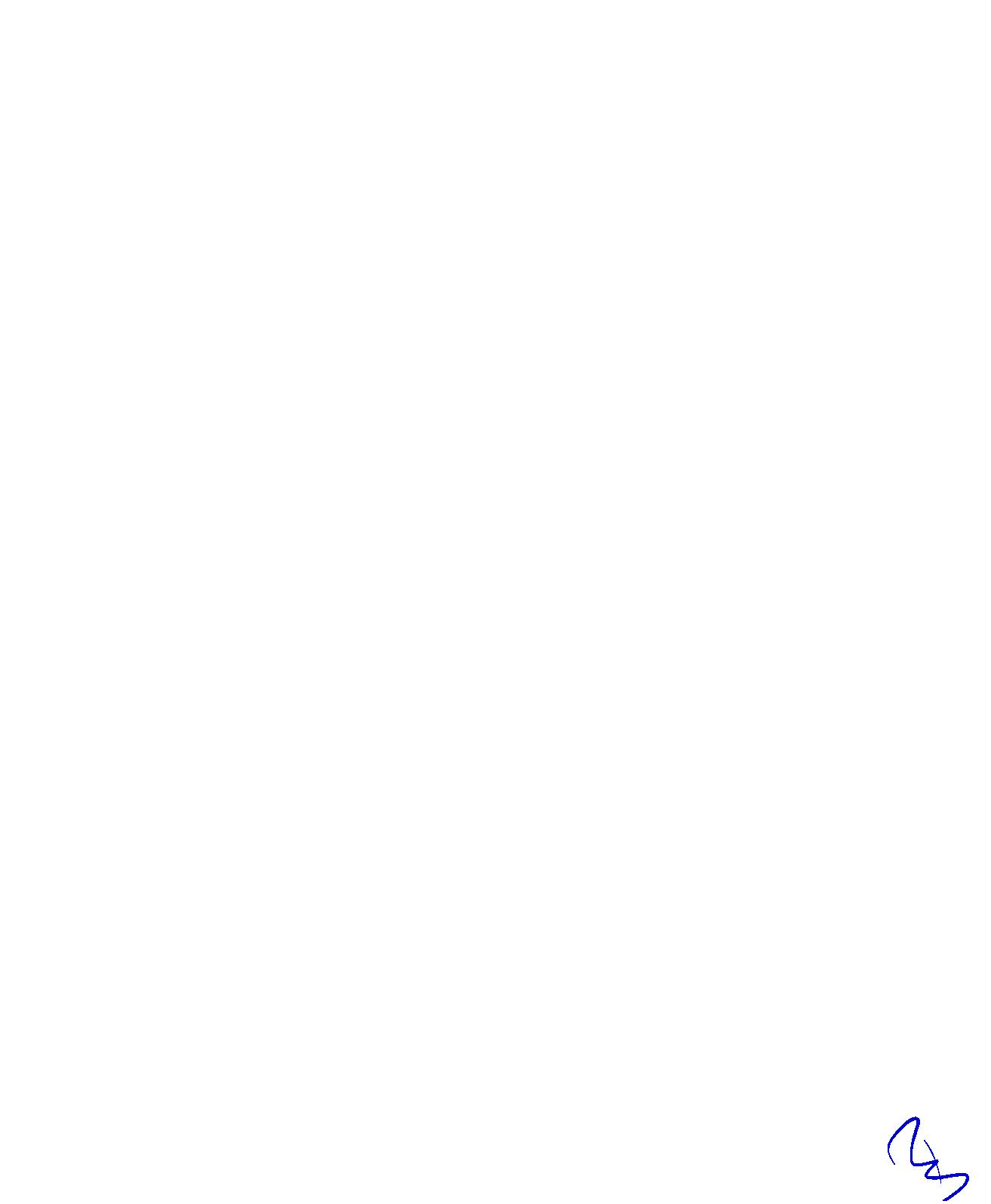 I.Předmět dohody1.1. Předmětem této dohody je pronájem konferenčních prostor a zajištění ubytování astravovánívhotelu EA Zámecký hotel Hrubá Skála pro mezinárodní konferenciMikroskopie a NDT 2023, které Poskytovatel umožní Uživateli užívat po dobu konání akceve dnech 16. 10. – 20. 10. 2023.1.2. Poskytovatel se zavazuje k zajištění prostor a souvisejících služeb dle předpokládanéhoprogramu:Rezervace pokojů:17. 10. – 20. 10. 2023: 45 pokojů v hotelu EA Zámecký hotel Hrubá--pro organizační výbor 10 dvoulůžkových pokojů, platba na fakturu (společný účet)rezervace ubytování pro účastníky konference 45 vícelůžkových pokojů (účastnícikonference si ubytování hradí sami).Přesný počet účastníků konference bude upřesněn do 3 pracovní dny před konánímkonference. Seznam ubytovaných hostů s rozdělením do pokojů bude zaslán cca 7 dní předakcí.Poslední aktualizace rooming listu bude zaslána nejméně 3 dny před akcí.Počet účastníků: cca 150 osob.Pronájem konferenčních prostor na oficiální část:11217. 10. 2023 - 1/2 den Pronájem Valdštejnského sálu (150 osob)9. 10. 2023 Pronájem … Valdštejnského sálu (150 osob)0. 10. 2022 Pronájem Valdštejnského. sálu (150 osob)9. 10. 2022 Pronájem Kongresového sálu (60 osob)Stravování:1117. 10. 2023, 18. 10. 2023, 19. 10. 2023 – oběd 2 chody7. 10. 2023, 18. 10. 2023 – večeře 3 chody9. 10. 2020 - večerní raut dle výběru s hudbou (galavečer), kterou zajistí hotelCoffeebreak1117. 10. 2023 - odpoledne8. 10. 2023 – dopoledne, odpoledne9. 10. 2023 - dopoledne, odpoledneSnídaně formou bufetu je v ceně ubytování v čase 7:00-10:00II.Cena a platební podmínky2.1. Smluvní strany se dohodly na smluvní ceně za zajištění předmětu dohody takto: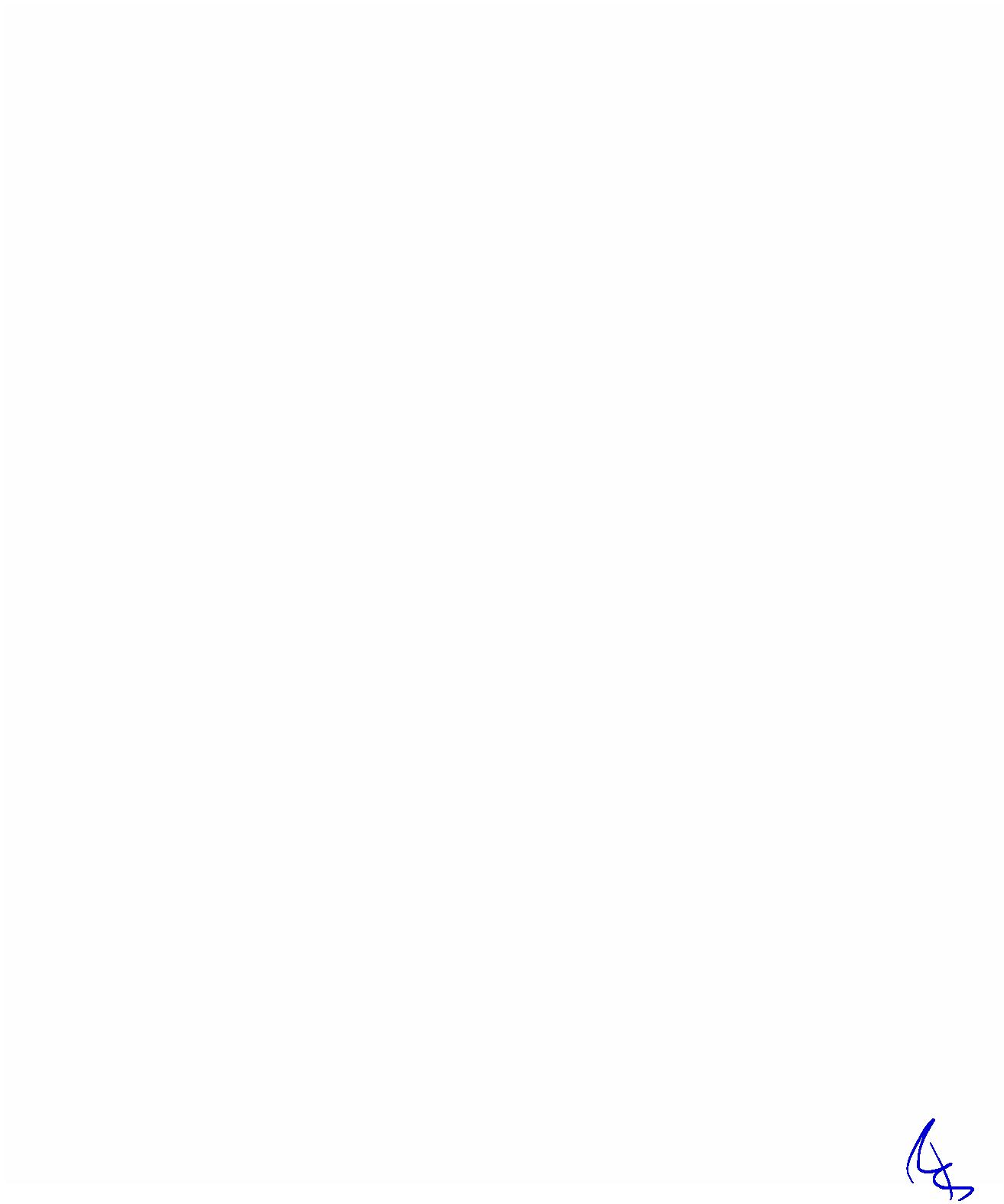 Celková cena plnění se skládá z položek (vč. DPH a místních poplatků):o ceny za ubytování s bufetovou snídaní (organizační výbor konference): 75 000 Kč(pouze 10x double pokoj)o cena za pronájmy prostor, 50 000 Kčo cena za parkovné (za celou dobu konference, 20 aut), 4 000 Kčo cena za stravování formou objednávky dle skutečného počtu účastníků konference10 dvoulůžkových pokojů, platba na fakturu (společný účet), ostatní účastnici konference siubytování hradí sami na místě při příjezdu na hotel. Při check-in každý host garantuje svoudebetní/kreditní kartou.Celkem částka za ubytování činí 75 000 Kč s DPH/pobyt (10x dvoulůžkový pokoj naspolečný účet)V ceně ubytování je zahrnuta snídaně 7.00 -9.00 hod. V den příjezdu je možné ubytování od114.00 (v případě volných pokojů se ubytovává ihned), v den odjezdu uvolnění pokojů do0,00 (popř. je nutná domluva předem).Prodloužený check out – za poplatek, po domluvě v recepci dle obsazenosti.Storno poplatky: 15 dní bez storno poplatků10 - 14 dní 20% z ceny pokoje za celý pobyt7 - 10 dní 35% z ceny pokoje za celý pobyt6 - 1 den 50% z ceny pokoje za celý pobytPARKOVÁNÍo v areálu hotelu, (max. 12 vozů)STRAVOVÁNÍNápoje jsou účtovány na společný účet v rámci raut 19. 10. 2023, dle předešlédomluvy (pivo, víno, nealkoholické nápoje)Cena dle čl. 3.1 této dohody bude uhrazena bezhotovostním převodem na účetPoskytovatele takto:a) Záloha ve výši 150.000 Kč bude uhrazena po oboustranném podepsání smlouvy anásledném vystavení zálohové faktury poskytovatele vystavené v srpnu/září 2023 sesplatností 14 dnů. Po obdržení částky na účet Poskytovatele bude Uživateli vystaven řádnýdaňový doklad. Jako variabilní symbol bude uváděno číslo zálohové faktury.b) Zbývající částka bude uhrazena na základě daňového dokladu – faktury, která budevystavena Poskytovatelem s rozpisem jednotlivých položek nejpozději do 7 dnů od konání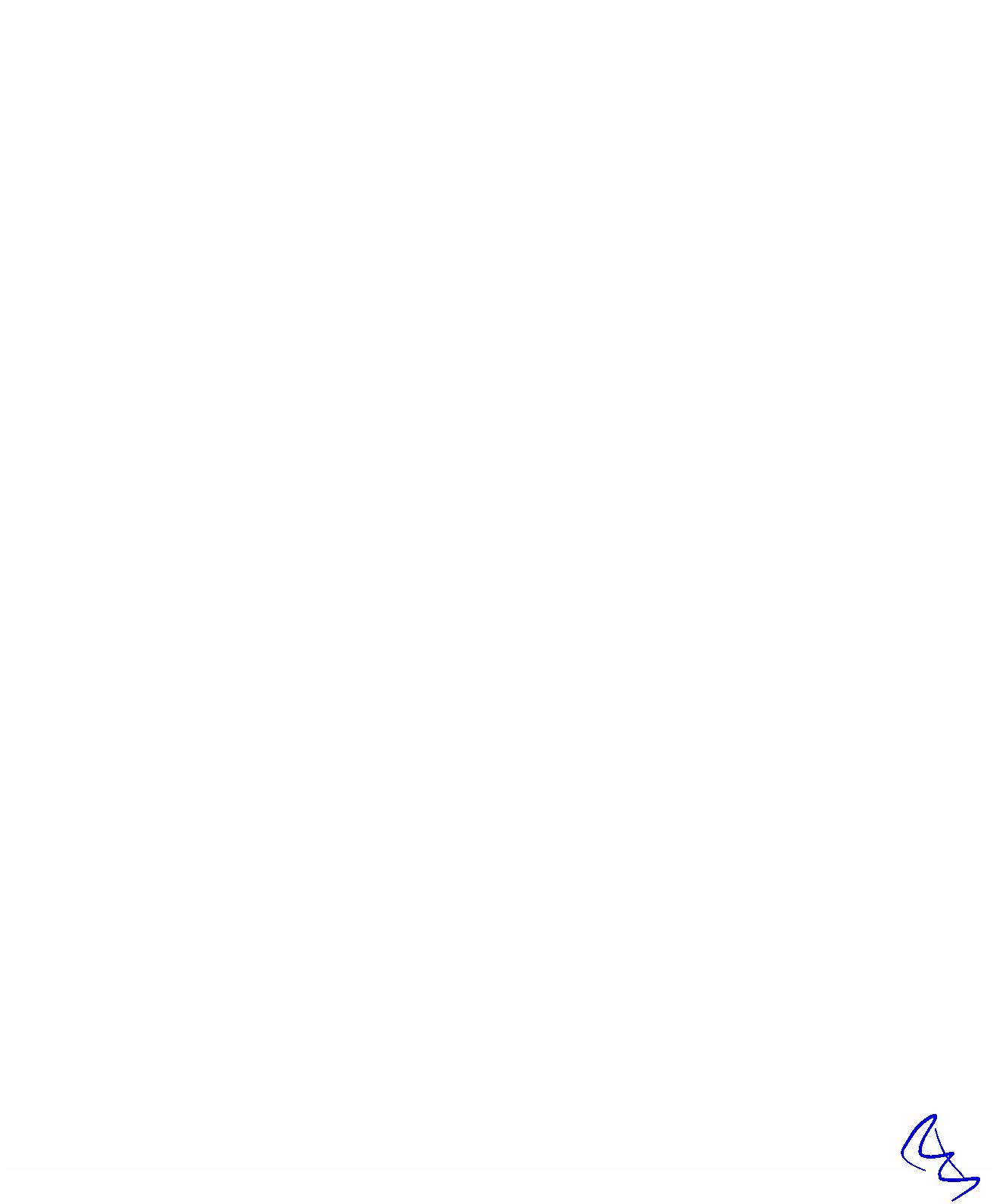 akce. Faktura je splatná do 14 dnů od doručení faktury Uživateli. V daňovém dokladu budezúčtována uhrazená záloha.a. Faktura jako daňový doklad musí splňovat všechny náležitosti účetních a daňovýchdokladů v souladu s platnou právní úpravou, zejména § 29 zák. č. 235/2004 Sb., o dani zpřidané hodnoty v platném znění a § 435 zák. č. 89/2012, občanského zákoníku ve zněnípozdějších předpisů (dále jen „občanský zákoník).b. Nesplňuje-li faktura zákonné náležitosti, je Uživatel oprávněn vrátit do 5 pracovních dníPoskytovateli fakturu, která nesplňuje předepsané náležitosti s vyznačením nesprávněuvedených údajů, a nová lhůta splatnosti v délce 14 dnů začne běžet ode dne doručeníopravené faktury Uživateli.c. V případě, že v okamžiku uskutečnění zdanitelného plnění je o Poskytovateli zveřejněnazpůsobem umožňujícím dálkový přístup skutečnost, že je nespolehlivým plátcem, je Uživateloprávněn část kupní ceny ve výši odpovídající dani z přidané hodnoty, resp. daň z přidanéhodnoty, uhradit v souladu s ustanovením § 109a zákona o DPH přímo správci této daně.Tímto postupem, tj. uhrazením části kupní ceny odpovídající dani z přidané hodnoty přímosprávci daně a současně uhrazením zbývající části kupní ceny Poskytovateli, bude splněnzávazek Uživatele uhradit Poskytovateli cenu dle této dohody.III.Doba trvání dohody3.1. Tato dohoda se uzavírá na dobu určitou, tj. do splnění všech povinností smluvních strandle této smlouvy.IV.Závěrečná ustanovení4.1. Tuto dohodu lze měnit či doplňovat pouze na základě písemných dodatků podepsanýchoprávněnými osobami smluvních stran..2. Smluvní strany se dohodly, že závazkový vztah založený touto dohodou, se řídíobčanským zákoníkem..3. Strany si nepřejí, aby nad rámec výslovných ustanovení této dohody byla jakákoliv44práva a povinnosti dovozovány z dosavadní či budoucí praxe zavedené mezi stranami čizvyklostízachovávaných obecně či v odvětví týkajícím se předmětu plnění této dohody. Vedle shorauvedeného si strany potvrzují, že si nejsou vědomy žádných dosud mezi nimi zavedenýchobchodních zvyklostí či praxe.4.4. Smluvní strany se dohodly, že případný spor, který vznikne z této dohody nebo vsouvislosti s ní a který nebude odstraněn dohodou smluvních stran, bude rozhodovánvýlučně podle českého práva obecnými soudy v České republice.4.5. Tato dohoda se uzavírá ve dvou vyhotoveních, z nichž každá smluvní strana obdržíjednovyhotovení.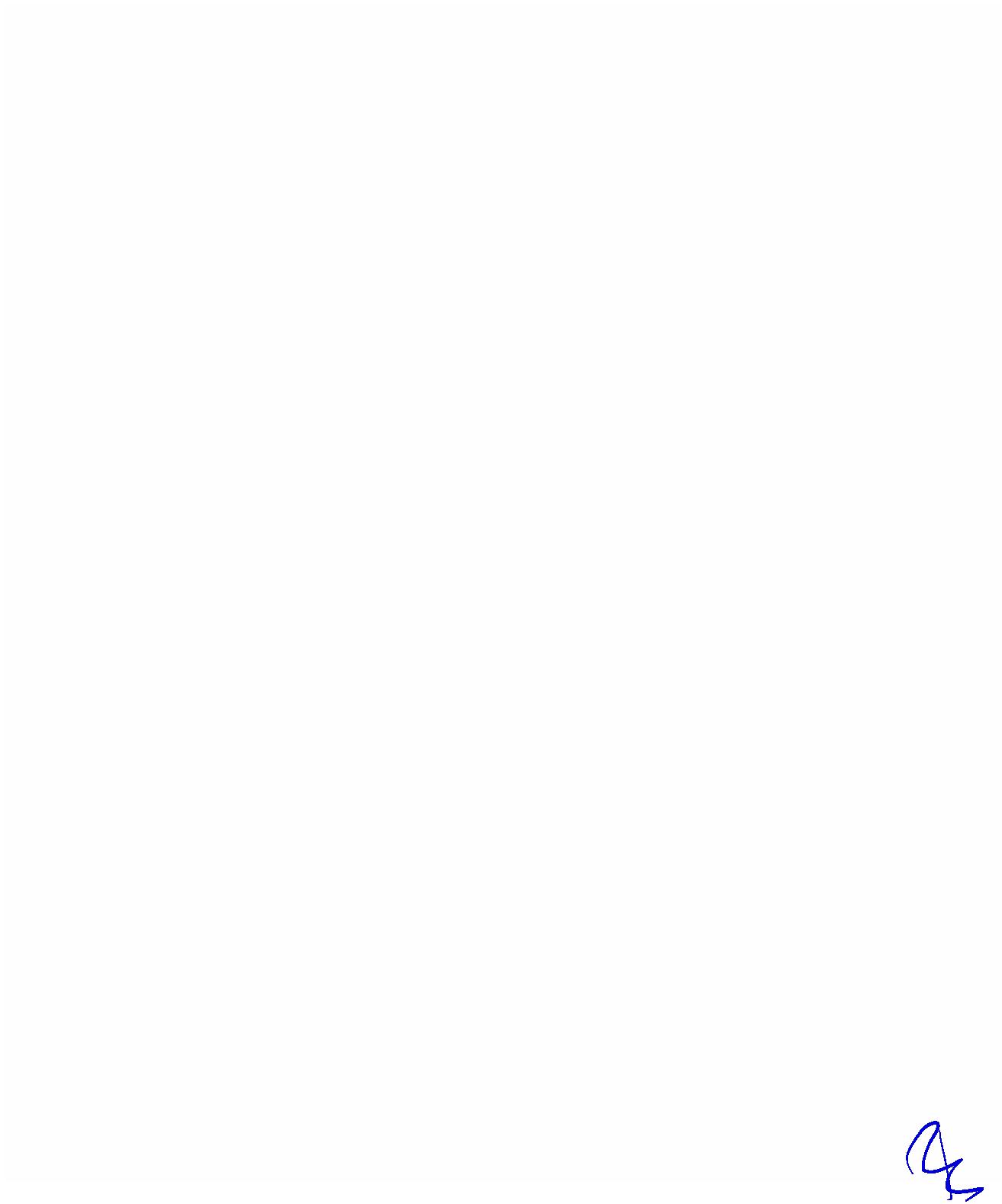 V …Praze ………………, dne …18.9.2023.V Ústí nad Labem, dne ………….Poskytovatel:Uživatel:……………………………………………… ………………………………………………Josef Bára1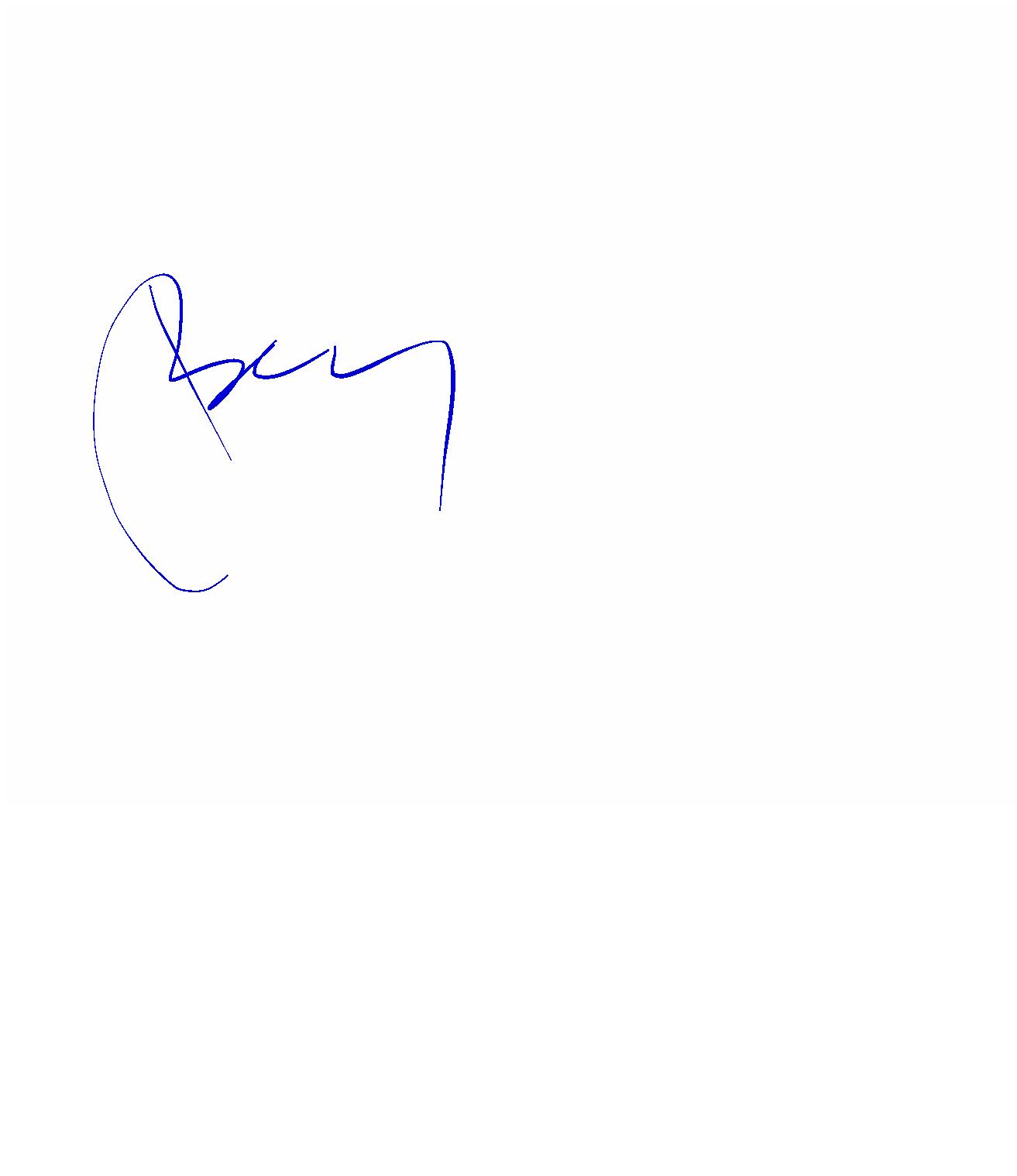 